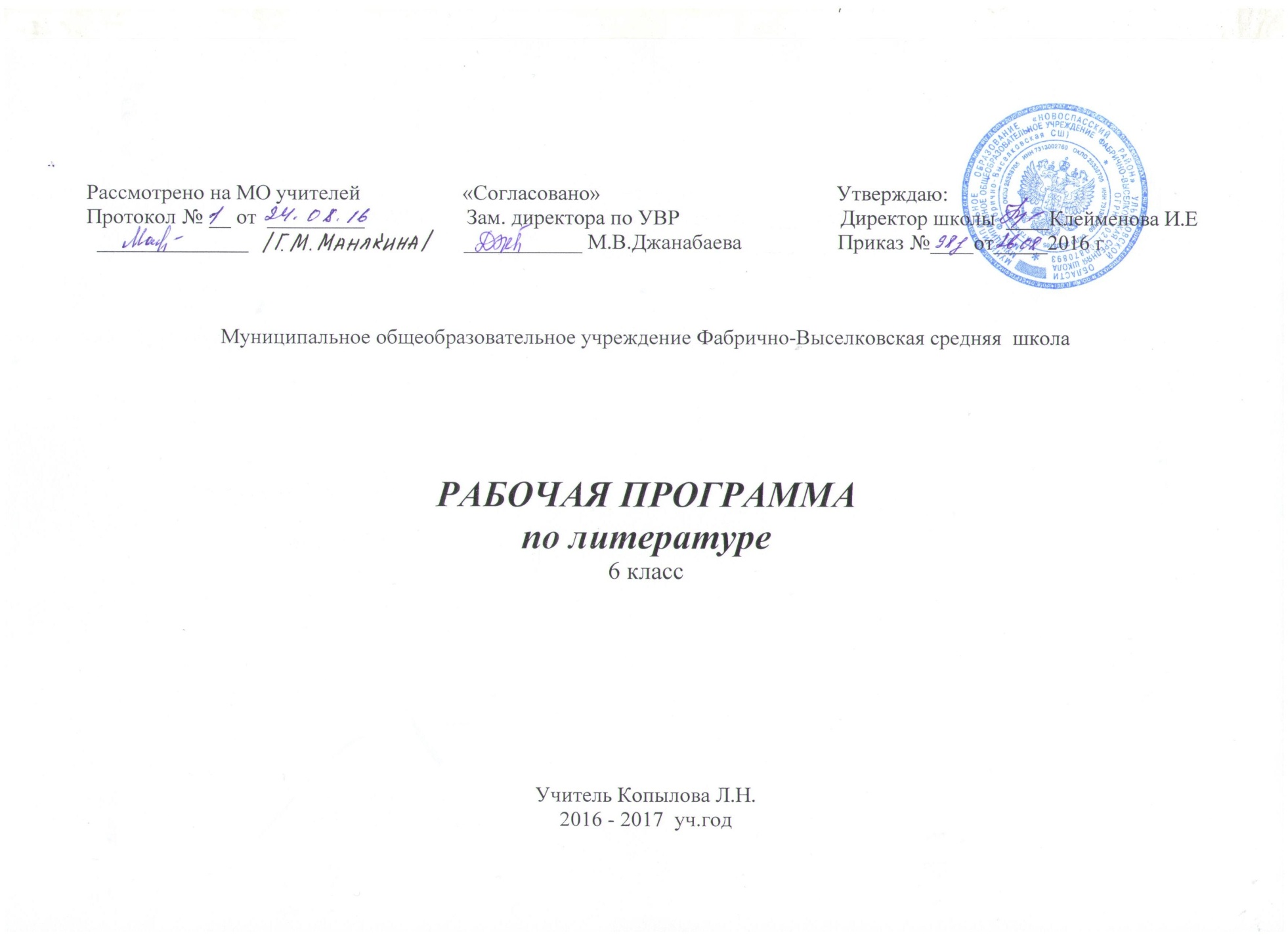 1.Планируемые результаты освоения учебного предмета в соответствии с ФГОС         Настоящая программа по литературе для 6 класса создана на основе федерального компонента государственного стандарта основного общего образования и программы общеобразовательных учреждений «Литература» под редакцией В.Я. Коровиной.  Программа детализирует и раскрывает содержание стандарта, определяет общую стратегию обучения, воспитания и развития учащихся средствами учебного предмета в соответствии с целями изучения литературы, которые определены стандартом.Личностными результатами , формируемыми при изучении предмета «Литература», являются:• совершенствование духовно-нравственных качеств личности, воспитание чувства любви к многонациональному Отечеству, уважительного отношения к русской литературе, к культурам других народов; • использование для решения познавательных и коммуникативных задач различных источников информации (словари, энциклопедии, интернет-ресурсы и др.).Метапредметные результаты изучения предмета «Литература»  проявляются в:• умении понимать проблему, выдвигать гипотезу, структурировать материал, подбирать аргументы для подтверждения собственной позиции, выделять причинно-следственные связи в устных и письменных высказываниях, формулировать выводы; • умении самостоятельно организовывать собственную деятельность, оценивать ее, определять сферу своих интересов;• умении работать с разными источниками информации, находить ее, анализировать, использовать в самостоятельной деятельности. Предметные результаты  состоят в следующем:1) в познавательной сфере:• понимание ключевых проблем изученных произведений русского фольклора и фольклора других народов, древнерусской литературы, литературы XVIII в., русских писателей XIX—XX вв., литературы народов России и зарубежной литературы; • понимание связи литературных произведений с эпохой их написания, выявление заложенных в них вневременных, непреходящих нравственных ценностей и их современного звучания;• умение анализировать литературное произведение: определять его принадлежность к одному из литературных родов и жанров; понимать и формулировать тему, идею, нравственный пафос литературного произведения, характеризовать его героев, сопоставлять героев одного или нескольких произведений; • определение в произведении элементов сюжета, композиции, изобразительно-выразительных средств языка, понимание их роли в раскрытии идейнохудожественного содержания произведения (элементы филологического анализа);• владение элементарной литературоведческой терминологией при анализе литературного произведения;2) в ценностно-ориентационной сфере:• приобщение к духовно-нравственным ценностям русской литературы и культуры, сопоставление их с духовно-нравственными ценностями других народов;• формулирование собственного отношения к произведениям русской литературы, их оценка; • собственная интерпретация (в отдельных случаях) изученных литературных произведений;• понимание авторской позиции и свое отношение к ней;3) в коммуникативной сфере:• восприятие на слух литературных произведений разных жанров, осмысленное чтение и адекватное восприятие; • умение пересказывать прозаические произведения или их отрывки с использованием образных средств русского языка и цитат из текста; отвечать на вопросы по прослушанному или прочитанному тексту; создавать устные монологические высказывания разного типа; уметь вести диалог;• написание изложений и сочинений на темы, связанные с тематикой, проблематикой изученных произведений, классные и домашние творческие работы, рефераты на литературные и общекультурные темы;4) в эстетической сфере:• понимание образной природы литературы как явления словесного искусства; эстетическое восприятие произведений литературы; формирование эстетического вкуса;• понимание русского слова в его эстетической функции, роли изобразительно-выразительных языковых средств в создании художественных образов литературных произведенВ результате изучения литературы ученик должен знать:содержание литературных произведений, подлежащих обязательному изучению;наизусть стихотворные тексты и фрагменты прозаических текстов, подлежащих обязательному изучению (по выбору);основные факты жизненного и творческого пути писателей-классиков;основные теоретико-литературные понятия;уметь:работать с книгой определять принадлежность художественного произведения к одному из литературных родов и жанров;выявлять авторскую позицию; выражать свое отношение к прочитанному;выразительно читать произведения (или фрагменты), в том числе выученные наизусть, соблюдая нормы литературного произношения;владеть различными видами пересказа;строить устные и письменные высказывания в связи с изученным произведением;участвовать в диалоге по прочитанным произведениям, понимать чужую точку зрения и аргументировано отстаивать свою. 	2. Содержание  учебного курсаВведение. Художественное произведение. Содержание и форма. Автор и герой. Отношение автора к герою. Способы выражения авторской позиции.УСТНОЕ  НАРОДНОЕ ТВОРЧЕСТВООбрядовый фольклор. Произведения обрядового фольклора: колядки, веснянки, масленичные, летние и осенние обрядовые песни. Эстетическое значение обрядового фольклора.Пословицы и поговорки. Загадки — малые жанры устного народного творчества. Народная мудрость. Краткость и простота, меткость и выразительность. Многообразие тем. Прямой и переносный смысл пословиц и поговорок. Афористичность загадок.Теория литературы. Обрядовый фольклор (начальные представления). Малые жанры фольклора: пословицы и поговорки,  загадки.ИЗ ДРЕВНЕРУССКОЙ  ЛИТЕРАТУРЫ«Повесть временных лет», «Сказание о белгородском киселе».Русская летопись. Отражение исторических событий и вымысел, отражение народных идеалов (патриотизма, ума находчивости). Теория литературы. Летопись (развитие представления)ИЗ РУССКОЙ ЛИТЕРАТУРЫ XIX ВЕКА.Иван Андреевич Крылов. Краткий рассказ о писателе-баснописце.Басни «Листы и Корни», «Ларчик», «Осел и Соловей». Крылов о равном участии власти и народа в достижении общественного блага. Басня «Ларчик» - пример критики мнимого «механика мудреца» и неумелого хвастуна. Басня «Осел и Соловей» - комическое изображение невежественного судьи, глухого к произведениям истинного искусства.Теория литературы. Басня. Аллегория (развитие представлений).Александр Сергеевич Пушкин. Краткий рассказ о писателе. «Узник». вольнолюбивые устремления поэта. Народно-поэтический колорит стихотворения. «Зимнее утро». Мотивы единства красоты человека и красоты природы, красоты жизни. Радостное восприятие окружающей природы. Роль антитезы в композиции произведения. Интонация как средство выражения поэтической идеи.«И.  И.  Пущину». Светлое чувство дружбы — помощь в суровых испытаниях. Художественные особенности стихотворного послания. «Зимняя дорога». Приметы зимнего пейзажа (волнистые туманы, луна, зимняя дорога, тройка, колокольчик однозвучный, песня ямщика), навевающие грусть. Ожидание домашнего уюта, тепла, нежности любимой подруги. Тема жизненного пути.«Повести покойного Ивана Петровича Белкина». Книга (цикл) повестей. Повествование от лица вымышленного автора как художественный прием.«Барышня-крестьянка». Сюжет и герои повести. Прием антитезы в сюжетной организации повести. Пародирование романтических тем и мотивов. Лицо и маска. Роль случая в композиции повести. «Дубровский». Изображение русского барства. Дубровский-старший и Троекуров. Протест Владимира Дубровского против беззакония и несправедливости. Бунт крестьян. Осуждение произвола и деспотизма, защита чести, независимости личности. Романтическая история любви Владимира и Маши. Авторское отношение к героям.Теория литературы. Эпитет, метафора, композиция (развитие понятий). Стихотворное послание (начальные представления).Михаил Юрьевич Лермонтов. Краткий рассказ о поэте «Тучи».  Чувство  одиночества  и  тоски,  любовь  поэта-изгнанника к оставляемой им Родине.  Прием сравнения как основа построения стихотворения. Особенности интонации.«Листок», «На севере диком...», «Утес», «Три пальмы» Тема красоты, гармонии человека с миром. Особенности сражения темы одиночества в лирике Лермонтова.Теория литературы. Антитеза. Двусложные (ямб, хорей) и трехсложные (дактиль, амфибрахий, анапест) размеры стиха (начальные понятия). Поэтическая интонация ( начальные представления).Иван Сергеевич Тургенев. Краткий рассказ о писателе.«Бежин луг». Сочувственное отношение к крестьянским детям. Портреты и рассказы мальчиков, их духовный мир. Пытливость, любознательность, впечатлительность. Роль картин природы в рассказе.Федор Иванович Тютчев. Рассказ о поэте.Стихотворения «Листья», «Неохотно и несмело...». Передача сложных, переходных состояний природы, запечатлевающих противоречивые чувства в душе поэта. Сочетание космического масштаба и конкретных деталей в изображении природы. «Листья» — символ краткой, но яркой жизни. «С поляны коршун поднялся...». Противопоставление судеб человека и коршуна: свободный полет коршуна и земная обреченность человека.Афанасий Афанасьевич Фет. Рассказ о поэте.Стихотворения: «Ель рукавом мне тропинку завесила...», «Опять незримые усилья...», «Еще майская ночь», «Учись у них — у дуба, у березы...». Жизнеутверждающее начало в лирике Фета. Природа как воплощение прекрасного. Эстетизация конкретной детали. Чувственный характер лирики и ее утонченный психологизм. Мимолетное и неуловимое как черты изображения природы. Переплетение и взаимодействие тем природы и любви. Природа как естественный мир истинной красоты, служащий прообразом для искусства. Гармоничность и музыкальность поэтической речи Фета. Краски и звуки в пейзажной лирике.Теория литературы. Пейзажная лирика (развитие понятия).Николай Алексеевич Некрасов. Краткий рассказ о жизни поэта.Историческая поэма «Дедушка». Изображение декабриста в поэзии. Героизация декабристской темы и поэтизация христианской жертвенности в исторической поэме.«Железная дорога». Картины подневольного труда. Народ — созидатель духовных и материальных ценностей. Мечта поэта о «прекрасной поре» в жизни народа. Своеобразие композиции стихотворения. Роль пейзажа. Значение эпиграфа. Сочетание реальных и фантастических картин. Диалог-спор. Значение риторических вопросов в стихотворении.Теория литературы. Стихотворные размеры (закрепление понятия). Диалог. Строфа (начальные представления).Николай Семенович Лесков. Краткий рассказ о писателе.«Левша». Гордость писателя за народ, его трудолюбие, талантливость, патриотизм. Горькое чувство от его униженности и бесправия. Едкая насмешка над царскими чиновниками. Особенности языка произведения. Комический эффект, создаваемый игрой слов, народной этимологией. Сказовая форма повествования.Теория литературы. Сказ как форма повествования (начальные представления). Ирония (начальные представления).Антон Павлович Чехов. Краткий рассказ о писателе.«Толстый и тонкий». Речь героев как источник юмора. Юмористическая ситуация. Разоблачение лицемерия. Роль художественной детали.Теория   литературы. Юмор (развитие понятия).Родная  природа в  стихотворениях русских поэтовЯ. Полонский. «По горам две хмурых тучи...», «Посмотри, какая мгла...»; Е. Баратынский. «Весна, весна! Как воздух чист...», «Чудный град...»; А. Толстой. «Где гнутся над нутом лозы...».Выражение переживаний и мироощущения в стихотворениях о родной природе. Художественные средства, передающие различные состояния в пейзажной лирике.Теория литературы. Лирика как род литературы развитие представления).ИЗ   РУССКОЙ  ЛИТЕРАТУРЫ  XX  ВЕКААндрей Платонович Платонов. Краткий рассказ о писателе.«Неизвестный цветок». Прекрасное вокруг нас. «Ни на кого не похожие» герои А. Платонова.Александр Степанович Грин. Краткий рассказ о писателе.«Алые паруса». Жестокая реальность и романтическая мечта в повести. Душевная чистота главных героев. Отношение автора к героям.Михаил Михайлович Пришвин. Краткий рассказ о писателе.«Кладовая солнца». Вера писателя в человека, доброго и мудрого хозяина природы. Нравственная суть взаимоотношений Насти и Митраши. Одухотворение природы, ее участие в судьбе героев. Смысл рассказа о ели и сосне, растущих вместе. Сказка и быль в «Кладовой солнца». Смысл названия произведения.Теория литературы. Символическое содержание пейзажных образов.Произведения о Великой  Отечественной  войнеК. М. Симонов. «Ты помнишь, Алеша, дороги Смоленщины...»; Н. И. Рыленков. «Бой шел всю ночь...»; Д. С. Самойлов. «Сороковые».Стихотворения, рассказывающие о солдатских буднях, пробуждающие чувство скорбной памяти о павших на полях сражений и обостряющие чувство любви к Родине, ответственности за нее в годы жестоких испытаний.Виктор Петрович Астафьев. Краткий рассказ о писателе.«Конь с розовой гривой». Изображение быта и жизни сибирской деревни в предвоенные годы. Нравственные проблемы рассказа — честность, доброта, понятие долга. Юмор в рассказе. Яркость и самобытность героев (Санька Левонтьев, бабушка Катерина Петровна), особенности использования народной речи.Теория   литературы. Речевая характеристика героя.Валентин Григорьевич Распутин. Краткий рассказ о писателе.«Уроки французского». Отражение в повести трудностей военного времени. Жажда знаний, нравственная стойкость, чувство собственного достоинства, свойственные юному герою. Душевная щедрость учительницы, ее роль в жизни мальчика.Теория литературы. Рассказ, сюжет (развитие понятий). Герой-повествователь (развитие понятия).Николай Михайлович Рубцов. Краткий рассказ о поэте.«Звезда полей», «Листья осенние», «В горнице». Тема Родины в поэзии Рубцова. Человек и природа в «тихой» лирике Рубцова.Фазиль Искандер. Краткий рассказ о писателе.«Тринадцатый подвиг Геракла». Влияние учителя на формирование детского характера. Чувство юмора как одно из ценных качеств человека.3.Тематическое планированиеПриложение к тематическому планированию №1Приложение к тематическому планированию №2Произведения для заучивания наизусть:	А.С. Пушкин. Узник. И.И. Пущину. Зимнее утро.М.Ю. Лермонтов. Парус. Тучи. «На севере диком…». Утес.Н.А. Некрасов «Железная дорога» (фрагменты)Ф.И. Тютчев. «Неохотно и несмело...»А.А. Фет. «Ель рукавом мне тропинку завесила…»А.А. Баратынский «Весна, весна! Как воздух чист…»А.А. Блок. Летний вечер.А.А. Ахматова «Перед весной бывают дни такие…» 1 – 2 стихотворения по теме «Великая Отечественная война.Произведения для самостоятельного чтения:Мифы,  сказания, легенды народов мира.Гомер. «Илиада». «Одиссея».Русские народные сказки. Сказки народов мира.Из русской литературы XVIII века Г. Р. Державин. «Лебедь».Из русской литературы XIX векаК. Н. Батюшков. «На развалинах замка в Швеции».Д. В. Давыдов. «Партизан».Ф. Н. Глинка. «Луна». «Утро вечера мудренее». «Москва2.А. С. Пушкин. «Жених». «Во глубине сибирских руд...». «Выстрел».К. Ф. Рылеев. «Державин».Е. А. Баратынский. «Родина».Н. М. Языков. «Родина». «Настоящее». «Две картины».Ф. И. Тютчев. «Сон на море». «Весна». «Как весел грохот летних бурь...».А. В. Кольцов. «Не шуми ты, рожь...». «Лес».М. Ю. Лермонтов. «Воздушный корабль». «Русалка». «Морская царевна».А. Н. Майков. «Боже мой! Вчера — ненастье...». «Сенокос». «Емшан».И. С. Тургенев. «Хорь и Калиныч».Н. А. Некрасов. «Влас».Ф. М. Достоевский. «Мальчик у Христа на елке».Н. С. Лесков. «Человек на часах».Л. Н. Толстой. «Хаджи-Мурат».А. П. Чехов. «Беззащитное существо». «Жалобная книга».Из русской литературы XX векаК. Г. Паустовский. «Бакенщик». «Растрепанный воробей».В. К. Железников. «Чудак из шестого «Б». «Путешественник с багажом». «Хорошим людям — доброе утро».А. А. Лиханов. «Последние холода».В. П. Астафьев. «Деревья растут для всех».М. М. Пришвин. «Таинственный ящик». «Синий лапоть». «Лесная капель».В.   П.   Крапивин.  «Брат,  которому семь».   «Звезды  под дождем».Из зарубежной литературыЭ. По. «Овальный портрет».М. Твен. «История с привидением».О. Генри. «Вождь краснокожих».А. Конан Дойл. «Горбун».Г. Честертон. «Тайна отца Брауна».СодержаниеКол-во часовВведение. 1Устное народное творчество.4Из древнерусской литературы.2Из русской литературы ХVIII века1                  Из русской литературы XIX века.55 Из русской литературы XX века.27Зарубежная литература.10Повторение пройденного.5Всего часов105№п/пТема урокаДатаДата№п/пТема урокаПланФактВведение (1 ч.)1Художественное произведение. Содержание и форма.Устное народное творчество (4ч.)2Обрядовый фольклор. Обрядовые песни.3Пословицы, поговорки как малый жанр фольклора 4. Загадки5 Контрольная работа №1 по теме УНТИз древнерусской литературы (2ч.)	6«Повесть временных лет» «Сказание о белгородском киселе» 7«Повесть временных лет» «Сказание о белгородском киселе»Из русской литературы 18 века (1ч.)8И.И.Дмитриев. Слово о баснописце. 2Муха» Развитие понятия об аллегории Из русской литературы 19 века (55ч)9И.А.Крылов «Листы и корни», «Ларчик» 10И.А.Крылов «Осёл и Соловей» 11Контрольная работа №2 по теме «Басня»12А.С.Пушкин стихотворение «Узник» 13Тема и поэтическая идея стихотворения А.С.Пушкина . стихотворение «Зимнее утро14А.С.Пушкин . Тема дружбы в стихотворении «И.И.Пущину» 15Лирика Пушкина 16А.С.Пушкин «Барышня-крестьянка»17Образ автора-повествователя в повести «Барышня-крестьянка»18Контрольная работа по повести А.С.Пушкина  «Барышня-крестьянка»19Анализ к/р. Изображение русского барства в повести А.С.Пушкина «Дубровский»20Дубровский-старший и Троекуров в повести А.С.Пушкина «Дубровский»21Протест Владимира Дубровского против произвола и деспотизма в повести А.С.Пушкина «Дубровский»22Бунт крестьян в повести А.С.Пушкина «Дубровский»23Осуждение пороков общества в повести А.С.Пушкина «Дубровский»24Защита чести, независимости личности в повести А.С.Пушкина «Дубровский»25Романтическая история любви владимира Дубровского и Маши троекуровой26Авторское отношение к героям повести «Дубровский» 27Обобщение по теме «Дубровский»28Контрольное сочинение по повести А.С.Пушкина «Дубровский»29Анализ к/р, работа над ошибками30Чувство одиночества и тоски в стихотворении М.Ю.Лермонтова «Тучи»31Тема красоты и гармонии с миром в стихотворении м.Ю.Лермонтова «Листок», «На севере диком»32Особенности выражения темы одиночества в стихотворении М.Ю.Лермонтова «Утёс», «Три пальмы»33Контрольная работа по стихотворениям М.Ю. Лермонтова34Анализ к/р И.С.Тургенев Литературный портрет писателя35Сочувствие к крестьянским детям в рассказе и.С.Тургенева «Бежин луг»36Портреты и рассказы мальчиков в рассказе и.С.Тургенева «Бежин луг»37Роль картин природы в рассказе «Бежин луг»38Проект «Составление электронного альбома «Словесные и живописные портреты русских крестьян» (по рассказам из цикла «Записки охотника»)39Ф.И.Тютчев Литературный портрет писателя40Природа в стихотворениях Ф.И.Тютчева «Неохотно и несмело…», «Листья»41Противопоставление судеб человека и коршуна: земная обречённость человека в стихотворении ф.И.Тютчева «С поляны коршун поднялся…»42Жизнеутверждающее начало в стихотворениях А.А.Фета «Ель рукавом мне тропинку завесила…», «Ещё майская ночь», «Учись у них – у дуба, у берёзы»43Краски и звуки в пейзажной лирике А.А.Фета44Н.А.Некрасов Стихотворение «Железная дорога» Картины подневольного труда.45Народ – созидатель в стихотворении Н.А.Некрасова «Железная дорога»   46Мечта поэта о прекрасной поре в жизни народа ценностей в стихотворении Н.А.Некрасова «Железная дорога»47Своеобразие языка и композиции в стихотворении Н.А.Некрасова «Железная дорога»48Сочетание реалистических и фантастических картин в стихотворении Н.А.Некрасова «Железная дорога»49Контрольная работа №6 по теме произведениям поэтов 19 века50Н.С.Лесков. Литературный портрет писателя51Гордость Н.С.Лескова за народ в сказе52Особенности языка повести Н.С.Лескова «Левша»53Комический эффект, создаваемый народной этимологией, игрой слов в сказе Н.С.Лескова «Левша»54Сказовая форма повествования55Контрольное сочинение по произведениям Н.А.Некрасова и н.С.Лескова56А.П.Чехов. Литературный портрет писателя 57Речь героев рассказа Чехова «Толстый и тонкий»58Разоблачение лицемерия в рассказе «Толстый и тонкий»59Я.Полонский «По горам две хмурых тучи…», «Посмотри – какая мгла»60Е.А.Баратынский «Весна, Весна! Как воздух чист…» «Чудный град порой сольётся…»61А.К.Толстой «Где гнутся над омутом лозы…»   62Контрольная работа №8 по стихотворениям поэтов 19 века   63А.И.Куприн «Чудесный доктор» Из литературы 20 века (27ч.)64Тема служения людям в рассказе «Чудесный доктор»65А.П.Платонов. Литературный портрет писателя66А.П.Платонов «Неизвестный цветок»67Жестокая реальность и романтическая мечта в повести А.С.Грина «Алые паруса»68Душевная чистота главных героев в повести А.С.Грина «Алые паруса»69Отношение автора к героям повести А.С.Грина «Алые паруса»70К.М.Симонов «Ты помнишь, Алёша, дороги Смоленщины»71Д.С.Самойлов «Сороковые»72Картины жизни и быта сибирской деревни в послевоенные годы в рассказе в.П.Астафьева «Конь с  розовой гривой»73Яркость и самобытность героев рассказа. Юмор в рассказе74Контрольная работа №9 по рассказу В.П.Астафьева «Конь с розовой гривой»75Отражение трудностей военного времени в повести В.Г.Распутина «Уроки французского»76Роль учителя Лидии Михайловны в жизни мальчика77Нравственные проблемы рассказа В.Г.Распутина «Уроки французского»78Тема дружбы и согласия в сказке-были М.М.Пришвина «Кладовая солнца»79Образ природы в сказке-были М.М.Пришвина «Кладовая солнца»80А.Блок «Летний вечер»81С.А.Есенин «Мелколесье. Степь и дали…» «Пороша» 82Н.М.Рубцов.  Слово о поэте «Звезда полей», «Листья осенние», «В горнице»83Контрольная работа №10  по стихотворениям о природе поэтов 20 века84Особенности героев-«чудиков» в рассказах В.М.Шукшина «Чудики», «Критик» 85Человеческая открытость миру как синоним незащищённости в рассказах В.М.Шукшина. Рассказ «Срезал»86Ф.Искандер «Тринадцатый подвиг Геракла»87Юмор как одно из ценных качеств человека в рассказе Ф.Искандера «Тринадцатый подвиг Геракла»88Герой-повествователь в рассказе Ф.Искандера «Тринадцатый подвиг Геракла»89Г.Тукай «Родная деревня», «Книга». Любовь к малой родине и своему народу90К.Кулиев «Когда на меня навалилась беда…», «Каким бы ни был мой народ»Зарубежная литература (10ч.)91Мифы Древней Греции. Подвиги Геракла: «Скотный двор царя Авгия»92Мифы Древней Греции. Подвиги Геракла: «Яблоки Гесперид»93Геродот «Легенда об Арионе»94А.с.Пушкин «Арион». Отличие от мифа95Гомер. Слово о Гомере. «Иллиада» и «Одиссея» как героические эпические поэмы96М.Сервантес Сааведра «Дон Кихот» .Проблема истинных и ложных идеалов97Ф.Шиллер. «Перчатка» Романтизм и реализм в произведении98П.Мериме Новелла «Матео Фальконе»99П.Мериме Новелла «Матео Фальконе»100А.де Сент-Экзюпери. «Маленький принц» как философская сказка – притчаПовторение пройденного (5 ч.)101Итоговый. Выявление  уровня литературного развития учащихся.102Итоговый. Выявление  уровня литературного развития учащихся.103Что читать летом104Резервный урок105Резервный урок